Publicado en Sant Quirze del Vallès (Barcelona)  el 11/08/2021 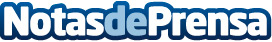 Repara tu Deuda cancela 721.215 € en Sant Quirze del Vallès (Barcelona) con la Ley de Segunda OportunidadLos abogados líderes en la Ley de la Segunda Oportunidad son pioneros en su aplicación al ponerse en marcha en el año 2015Datos de contacto:David Guerrero919 26 67 88Nota de prensa publicada en: https://www.notasdeprensa.es/repara-tu-deuda-cancela-721-215-en-sant-quirze Categorias: Nacional Derecho Finanzas Cataluña http://www.notasdeprensa.es